4.1 Antibiotiques
Résultats des tests – Document de travail élève (DTE1)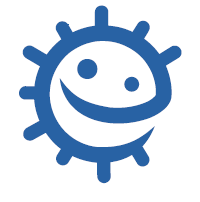 Le problème de JulieJulie effectue un stage d’été au laboratoire de l’hôpital local. Elle doit compléter ces fiches pour le médecin. Malheureusement, Julie a mélangé certains résultats de tests. Voici la fiche de résultats qu’elle doit remplir : Sensible – zone visible,  Non sensible – pas de zone visible- Elle a déjà cultivé le microbe isolé chez chaque patient sur des boîtes de gélose. Peux-tu l’aider à effectuer les tests de sensibilité aux antibiotiques pour le microbe isolé chez chaque patient ?   - Dans la section ci-dessous, noter le nom du patient correspondant à chaque diagnostic donné et l’antibiotique qu’il faudrait recommander de prescrire (ou pas) au médecin.Résultats : Patient A : Antibiotique recommandé : Patient B : Antibiotique recommandé : Patient C :Antibiotique recommandé : Patient D : Antibiotique recommandé : Nom du Patient Sensibilité du microbe aux antibiotiques Sensibilité du microbe aux antibiotiques Sensibilité du microbe aux antibiotiques Sensibilité du microbe aux antibiotiques Sensibilité du microbe aux antibiotiques DiagnosticNom du Patient PénicillineMéticillineErythromycine VancomycineAmoxicillineDiagnosticJean DupontGrippeRémi MartinAngineAnne DurantSARMRayan BensoussanPlaie infectéeGrippe(Virus influenza)Diamètre de la zone d’inhibition (mm) PénicillineMéticillineErythromycineVancomycineAmoxicillineAngine(Streptocoque)Diamètre de la zone d’inhibition (mm) PénicillineMéticillineErythromycineVancomycineAmoxicillineSARM(Staphylocoque doré résistant à la méticilline)Diamètre de la zone d’inhibition (mm) PénicillineMéticillineErythromycineVancomycineAmoxicillinePlaie infectée(Staphylocoque doré)Diamètre de la zone d’inhibition (mm) PénicillineMéticillineErythromycineVancomycineAmoxicilline